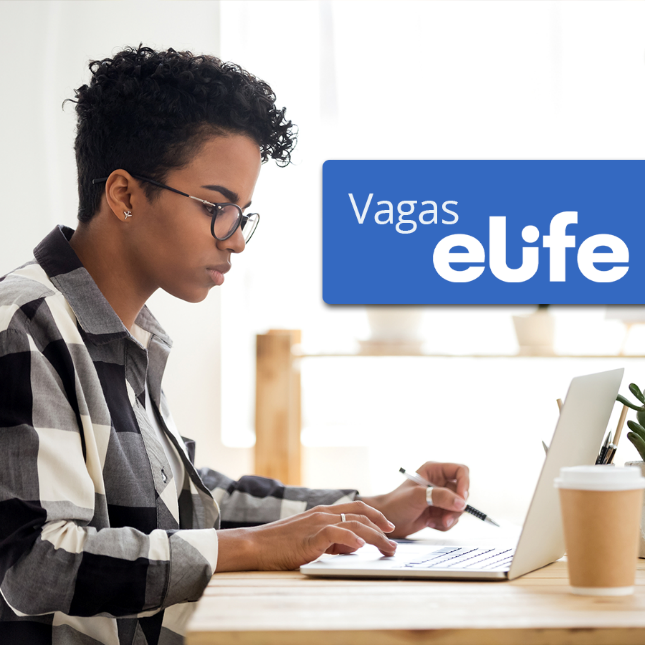 Estágio - Business IntelligenceBuscamos estudantes a partir do 2° período de graduaçãoSe você 1) tem curiosidade aguçada, 2) gosta de trabalhar com dados e 3) gosta de ler sobre Negócios e sobre o mercado de pequenas e médias empresas, temos a oportunidade ideal de trabalho 100% home office para você no Buzzmonitor.Buscamos Estagiária(o) auxiliar a equipe comercial da Elife/Buzzmonitor com Informações de mercado e leads potenciais através de inteligência de dados e fornecimento de lista de leads.Para os currículos selecionados será pedido um teste antes da entrevista. Por favor, se não tem disponibilidade para realização do teste, não aplicar para a vaga.Benefícios: Bolsa-Auxílio compatível com o mercado. O seguro de vida, para a segurança sua e de sua família;  Day Off no Aniversário - Você merece e o Buzzmonitor vai te dar esse presente! Uma FOLGA no dia do seu aniversário;Clube de Benefícios do Buzzmonitor: Um programa de benefícios e vantagens que concede aos colaboradores descontos exclusivos em produtos e serviços com empresas parceiras.Para cuidar da sua saúde emocional, te ajudamos com sessões de Terapia e para que não sinta as dores de passar o dia todo na frente do computador você pode participar semanalmente da nossa Ginástica Laboral e Yoga online;Temos parceria com a TotalPass para cumprir a promessa e começar aquele projeto verão;Palestras e espaço para debates de temas relacionados à saúde, bem estar, e diversidade.Se você tem esse perfil, e se interessa pela vaga, por favor, cadastre em: https://www.linkedin.com/jobs/view/2438267974/